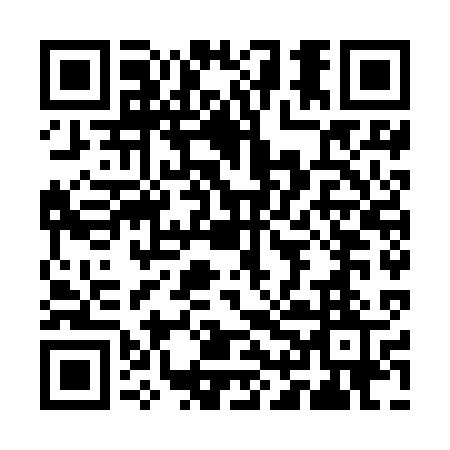 Ramadan times for Ningjiang District, ChinaMon 11 Mar 2024 - Wed 10 Apr 2024High Latitude Method: Angle Based RulePrayer Calculation Method: Muslim World LeagueAsar Calculation Method: ShafiPrayer times provided by https://www.salahtimes.comDateDayFajrSuhurSunriseDhuhrAsrIftarMaghribIsha11Mon4:234:236:0111:513:045:415:417:1412Tue4:214:215:5911:503:055:435:437:1513Wed4:194:195:5711:503:065:445:447:1714Thu4:174:175:5511:503:075:455:457:1815Fri4:154:155:5311:503:075:475:477:1916Sat4:134:135:5111:493:085:485:487:2117Sun4:114:115:5011:493:095:495:497:2218Mon4:094:095:4811:493:105:515:517:2419Tue4:074:075:4611:483:105:525:527:2520Wed4:054:055:4411:483:115:535:537:2721Thu4:034:035:4211:483:125:555:557:2822Fri4:014:015:4011:483:135:565:567:2923Sat3:583:585:3811:473:135:575:577:3124Sun3:563:565:3611:473:145:585:587:3225Mon3:543:545:3411:473:156:006:007:3426Tue3:523:525:3311:463:156:016:017:3527Wed3:503:505:3111:463:166:026:027:3728Thu3:483:485:2911:463:176:046:047:3829Fri3:463:465:2711:453:176:056:057:4030Sat3:443:445:2511:453:186:066:067:4231Sun3:413:415:2311:453:186:076:077:431Mon3:393:395:2111:453:196:096:097:452Tue3:373:375:1911:443:206:106:107:463Wed3:353:355:1811:443:206:116:117:484Thu3:333:335:1611:443:216:126:127:495Fri3:303:305:1411:433:216:146:147:516Sat3:283:285:1211:433:226:156:157:537Sun3:263:265:1011:433:236:166:167:548Mon3:243:245:0811:433:236:186:187:569Tue3:213:215:0611:423:246:196:197:5810Wed3:193:195:0511:423:246:206:207:59